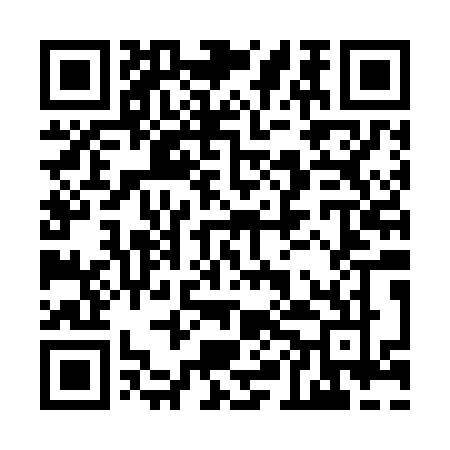 Ramadan times for Cosgrave, Nevada, USAMon 11 Mar 2024 - Wed 10 Apr 2024High Latitude Method: Angle Based RulePrayer Calculation Method: Islamic Society of North AmericaAsar Calculation Method: ShafiPrayer times provided by https://www.salahtimes.comDateDayFajrSuhurSunriseDhuhrAsrIftarMaghribIsha11Mon5:545:547:091:024:206:556:558:1012Tue5:535:537:081:024:216:566:568:1113Wed5:515:517:061:014:216:576:578:1314Thu5:495:497:041:014:226:586:588:1415Fri5:475:477:031:014:227:007:008:1516Sat5:465:467:011:004:237:017:018:1617Sun5:445:446:591:004:247:027:028:1718Mon5:425:426:581:004:247:037:038:1819Tue5:415:416:561:004:257:047:048:1920Wed5:395:396:5412:594:257:057:058:2121Thu5:375:376:5312:594:267:067:068:2222Fri5:355:356:5112:594:267:077:078:2323Sat5:345:346:4912:584:277:087:088:2424Sun5:325:326:4812:584:277:097:098:2525Mon5:305:306:4612:584:287:107:108:2626Tue5:285:286:4412:574:287:117:118:2827Wed5:265:266:4312:574:297:127:128:2928Thu5:255:256:4112:574:297:137:138:3029Fri5:235:236:3912:574:307:147:148:3130Sat5:215:216:3812:564:307:157:158:3231Sun5:195:196:3612:564:307:177:178:341Mon5:175:176:3412:564:317:187:188:352Tue5:165:166:3312:554:317:197:198:363Wed5:145:146:3112:554:327:207:208:374Thu5:125:126:3012:554:327:217:218:395Fri5:105:106:2812:554:327:227:228:406Sat5:085:086:2612:544:337:237:238:417Sun5:065:066:2512:544:337:247:248:428Mon5:055:056:2312:544:347:257:258:449Tue5:035:036:2212:534:347:267:268:4510Wed5:015:016:2012:534:347:277:278:46